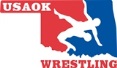 O.I.W.O.A.COLTON SCHNEIDER/SPENCER RICHMOND SCHOLARSHIPThis scholarship is to be given to one Oklahoma wrestler that has qualified for Fargo. The vision of the OIWOA (Oklahoma International Wrestling Officials Association) is to pay the cost for the recipient’s cost for attending USAW Cadet/Junior National Championships in Fargo, ND. Colton and Spencer loved to wrestle Freestyle and Greco and were on several OK national teams. This scholarship is a way to keep their memory alive while giving an Oklahoma wrestler the opportunity to compete at Fargo. The following will be consideration by the arbitrating team:CitizenshipScholarshipAccomplishments in wrestlingPLEASE RETURN TODanny BlackshearEmail: dblackcpo@gmail.comPhone: 405-615-5247 All Applications must be turned in by Tuesday, June 11th at 4:00 PM. Please scan and email.COLTON SCHNEIDER/SPENCER RICHMOND SCHOLARSHIP APPLICATIONPERSONAL INFONAME  _____________________________________ D.O.B.  ____________________ADDRESS  ___________________________________________________________________CITY ________________________________________  ZIP  ____________________________USA CLUB OR SCHOOL___________________________________________________________CELL PHONE #_______________________________Other #_____________________________Division: ___________________Weight: ___________PLACE @ QUALIFIER FS: ______GR: _____Citizenship/Civic activities: ______________________________________________________________________________________________________________________________________________________________________________Scholarship: GPA: __________, Registrar signature: ________________________________________________________EXPERIENCE/PAST PLACINGSOKUSA qualifier: ____________________________________________________________________________________OKUSA state championships: __________________________________________________________________________YEARS Wrestled USA  _______  YEARS Wrestled _________ Why do you think it is important to wrestle Freestyle/Greco? ________________________________________________ __________________________________________________________________________________________________Why do you think it is important to wrestle for the OK national Team or Fargo? __________________________________________________________________________________________________Rate your work ethic: 1-10 (1 being the worst and 10 being the best)_____________________________What are some attributes/qualities that you have that would help you be the recipient of this scholarship?____________________________________________________________________________________________________________________________________________________________________________________________________________________________________________________________________________________________Why did you apply for this scholarship? ________________________________________________________________________________________________________________________________________________________________________________________________________________________________________________________________________________________________________________________________________________________________________________________________________IF YOU NEED AN MORE ROOM FEEL FREE TO WRITE ON THE BACK OR ATTACH A SEPARATE SHEET…PLEASE RETURN TO Danny Blackshear: Email: dblackcpo@gmail.comAll Applications must be turned in by Tuesday, June 11th at 4:00 PM.